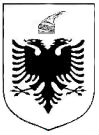 R E P U B L I K A    E   S H Q I P Ë R I S ËMINISTRIA E SHËNDETËSISË DHE E MBROJTJES SOCIALEINSPEKTORATI SHTETËROR SHËNDETËSORNr.___	                                                                                 Tiranë, më___.___.2023LISTË VERIFIKIMIPër shërbime të ndryshme që nuk kanë rregullore të veçantaSubjekti:______________________________________________ Nr. NIPT ______________________Adresa: _____________________________________________________________________________Administratori: _______________________________________________________________________Tel/Cel: ________________________________ Fax: ________________ E-mail: _________________Lloji Aktivitetit: ______________________________________________________________________Arsyeja e inspektimit: Inspektim i Programuar           Ri-Inspektim                  Inspektim i Posaçëm  Në zbatim të ligjeve:LIGJ NR.7643, DATË 2.12.1992 “PËR INSPEKTIMIN SANITAR”LIGJ NR. 15/2016 “PËR PARANDALIMIN DHE LUFTIMIN E INFEKSIONEVE DHE SËMUNDJEVE INFEKTIVE”UDHËZIM I MINISTRISË SË SHËNDETËSISË NR.510 DATË 13.12.2011 “PËR INSPEKTIMET HIGJIENO SANITARE NË FUNKSION TË LËSHIMIT TË AKT MIRATIMIT HIGJIENO SANITAR”URDHER I MINISTRIT TE SHENDETESISE DHE MBROJTJES SOCIALE  NR. 369 DATE 26.09.2017 “PER KONTROLLIN MJEKESOR DHE LESHIMIN E LIBREZES SHENDETESORE”INSPEKTORËT:		PËRFAQËSUESI I SUBJEKTIT:Inspektor 1    NUI (Nënshkrimi)		 Emër Mbiemër (Nënshkrimi)Inspektor 2    NUI (Nënshkrimi)Inspektor 2    NUI (Nënshkrimi)Nr.Baza LigjorePyetjaVLERËSIMIVLERËSIMIVLERËSIMIKOMENTENr.Baza LigjorePyetjaPoJoNuk aplikohetKOMENTE1Neni 10,ligji  nr. 7643, datë 02.12.1992;Udhëzim nr. 510, datë 13.12.2011.A ka objekti Akt Miratim higjieno sanitar dhe a përputhet ky dokument me aktivitetin aktual të subjektit?2Germa a,pika 1, neni 6, ligji 15/2016A furnizohet subjekti me ujë higjenikisht të paster3Germa d, pika 1, neni 6, ligji nr. 15/2016, datë 10.03.2016A është kryer shërbimi DDD, dhe a disponon subjekti certifikatën e këtij shërbimi?4Neni 6, ligji nr.15/2016, datë 10.03.2016A zbatohet marrja e masave të përgjithëshme për mbrojtjen nga sëmundjet infektive?5Germa b, pika 1, neni 6, Ligji 15/2016A realizohet eliminimi i ujrave të ndotura dhe hedhurinave në mënyrë që të sigurohet mbrojtja e ujit dhe e tokës si dhe mbrojtja nga insektet dhe brejtësit?6Germa c, pika 1, neni 6, Ligji 15/2016A realizohet ruajtja e kushteve tekniko-sanitare dhe higjenike në ndërtesa publike dhe jopublike, në mjetet e komunikacionit dhe në mjediset publike7Germa b, neni 13,ligji  nr. 7643, datë 02.12.1992; Udhëzim nr. 510, datë 13.12.2011.A bëhen shkarkimet e ujrave të ndotur në tubacionet e shkarkimeve kryesore?8Neni 10, ligji  nr. 7643, datë 02.12.1992;Udhëzim nr. 510, datë 13.12.2011.A plotëson mjedisi i brendshëm kushtet për zhvillimin normal të aktivitetit të subjektit ?9Neni 10, ligji  nr. 7643, datë 02.12.1992;Udhëzim nr. 510, datë 13.12.2011A përbëhet ky mjedis nga aq ndarje (kryesore dhe ndihmëse) sipas llojit të aktivitetit për të cilën subjekti është i licensuar?10Neni 10, ligji  nr. 7643, datë 02.12.1992;Udhëzim nr. 510, datë 13.12.2011A janë ambientet e brendëshme të shtruara, me mure e tavane të rregullt e të lyer ?11Pika a, neni 13, ligji  nr. 7643, datë 02.12.1992; Udhëzim nr. 510, datë 13.12.2011A ka në objekt pajisjet matëse të temperaturës, lagështisë, etj, si dhe sipas destinacionit të objektit të ketë dhe të funksionojnë instalime për qarkullimin dhe klimatizimin e ajrit dhe pajisje kundër zjarrit?12Neni 10, ligji  nr. 7643, datë 02.12.1992; Udhëzim nr. 510, datë 13.12.2011A është i pajisur subjekti me pajisjet teknologjike sipas aktivitetit për të cilin është licensuar?13Neni 10, ligji  nr. 7643, datë 02.12.1992; Udhëzim nr. 510, datë 13.12.2011A është i pajisur subjekti me nyje hidrosanitare konform rregullave?14Neni 10, ligji  nr. 7643, datë 02.12.1992;Udhëzim nr. 510, datë 13.12.2011A janë nyjet hidrosanitare në numër të mjaftueshëm dhe të pajisura me dushe në varësi të llojit të aktivitetit të subjektit?15Neni 10, ligji  nr. 7643, datë 02.12.1992;Udhëzim nr. 510, datë 13.12.2011A janë punonjësit të pajisur me uniformë pune të rregullt sipas aktivitetit që kryen subjekti?16Neni 10, ligji  nr. 7643, datë 02.12.1992;Udhëzim nr. 510, datë 13.12.2011A ka në shërbim të punonjësve një vend të vecantë me pajisjet përkatëse( rafte, garderobë, varëse etj)?17Neni 21, Ligji 7643,datë 02.12.1992, Urdhër i Ministrit të Shëndetësisë dhe Mbrojtjes Sociale  nr. 369 datë 26.09.2017.7.A është personeli i pajisur me Libreza shëndetësore ,(nqs kryen veprimtari sipas urdhërit 369 datë 26.09.2017)?18Pika c, neni 13, ligji 7643 datë 02.12.1992. VKM nr. 742 datë 06.11.2003 Pika 2/4 ç, Udhëzim nr.2 datë 25.06.2004  Pika 13,VKM nr. 639, datë 07.09.2016 neni1/a.A është personeli i pajisur me raport mjeko-ligjor (KML)